Војводе Момчила број 10-12-16,    тел: 051/433-620На основу члана 64.став 1.тачка б) , члана 70.Закона о јавним набавкама  Босне и Херцеговине („Службени гласник  БиХ“ бр.39/14 и 59/22) и члана 33. Статута Центра за развој пољопривреде и  села, а на основу препоруке комисије број:1446-1/23 од 23.10.2023.године, за провођење  поступка  за избор најповољнијег  понуђача за  Набавку допунских крмних смјеша и премикса, Директор Центра  д о н о с и, сљедећуО Д Л У К Уо избору најповољнијег понуђача1.Прихвата се приједлог-препорука  Комисије број:1446-1/23 од  23.10.2023.године, за „Набавку допунских крмних смјеша и премикса“ у отвореном поступку број:1278/23 од 22.09.2023.године, објављеном на Порталу јавних набавки, обавјештење о набавци број: 256-1-1-35-3-45/23 од  22.09.2023. године, објављено у „Службеном гласнику БиХ“ број: 67/23 дана 29.09.2023. године.2.  Уговор се додјељује понуђачу „РЕПРОМ“ д.о.о. Модрича, понуда број: 177/23 од 09.10.2023. године, за понуђену цијену  од  59.360,00 КМ без ПДВ-а односно 69.451,20 КМ са ПДВ-ом, јер је понудио најнижу цијену у складу са чланом  64. тачка  1. под б) ЗЈН-а Б и Х. 3. Уговорни орган закључиће уговор са најповољнијим понуђачем под условима утврђеним у тендерској документацији и законским прописима који регулишу поступке уговарања.4. Прије закључења уговора, понуђач из члана 3.ове одлуке дужан је,  у року од 5 (пет) дана од дана пријема обавјештења о избору (одлуке о избору), уговорном органу доставити документе којима доказује своју личну способност. Ови документи су наведени  у члану 45. став 2) тачка а)  до д) Закона о јавним набавкама („Службени гласник БиХ“ број 39/14 и 59/22). Најповољнији понуђач је дужан доставити оригинале или овјерене фотокопије наведених докумената, с тим да документи наведени у члану 45. Закона о јавним набавкама („Службени гласник БиХ“ бр.39/14) не смију бити старији од три мјесеца, рачунајући од дана достављања  понуде.  Документи морају бити достављени на протокол уговорног органа најкасније пети дан по пријему одлуке о избору, у радном времену уговорног органа  (најкасније  до 15:00 часова) без обзира на који начин су послати.5. Ова одлука објавиће се на веб-страници: www.crusbl.org истовремено са упућивањем понуђачима који су учествовали  у поступку јавне набавке, сходно члану 70.став (6) Закона о јавним набавкама. 6. Ова одлука се доставља свим понуђачима који су учествовали у поступку јавне набавке, у складу са чланом 71. став (2) Закона о јавним набавкама. О б р а з л о ж е њ еПоступак јавне набавке покренут је Одлуком о покретању поступка јавне набавке број: 1277/23-О  од  22.09.2023.године. Јавна набавка је проведена путем отвореног поступка. Процијењена вриједност јавне набавке 60.000,00 КМ без ПДВ-а, наведена у захтјеву за јавну набавку РЕЦ „Мањача“ 1259/23 од 19.09.2023.године. Критеријум за избор најповољнијег понуђача је најнижа цијена. Обавјештење о набавци број: 256-1-1-35-3-45/23 објављено на Порталу јавних набавки дана 22.09.2023. године, објављено у „Службеном гласнику БиХ“ број: 67/23 дана 29.09.2023. године.Комисија за јавну набавку, именована рјешењем број:1278-1/23 од 22.09.2023.године. Тендерска документација је објављена на Порталу јавних набавки те је исту са портала јавних набавки преузело 9 (девет) понуђача.Извјештај о преузимању тд од стране понуђача од  16.10.2023.год. у прилогу ТД.У предвиђеном року за достављање понуда пристигле су четири (4) понуде  регистроване у Записнику о пријему понуда број: 1403/23 од 13.10.2023.године.  Неблаговремених понуда није било. Дана  16.10.2022. године у 11:30 часова извршено је јавно отварање понуда о чему је сачињен  Записник са отварања понуда  број: 1413/23  од 16.10.2023.године  који је благовремено (у законском року)  достављен понуђачима који су доставили понуде  у предметном поступку набавке путем факса или путем мејла.  Комисија је констатовала да су пристигле понуде следећих понуђача и то по следећем редослиједу:„РЕПРОМ“ д.о.о. Модрича,  укупна вриједност понуде 59.360,00 КM без ПДВ-а, односно укупна вриједност понуде 69.451,20 КМ са ПДВ-ом;„INTER-COM“ d.о.о. Зеница, укупна вриједност понуде 59.875,00 КM без ПДВ-а,односно укупна вриједност понуде 70.053,75 КМ са ПДВ-ом;„ПРИМАПРОМ“ д.о.о. Бања Лука, укупна вриједност понуде 59.156,00 КM без ПДВ-а,односно укупна вриједност понуде 69.212,52 КМ са ПДВ-ом;„ФИТОМАГ АБ“ д.о.о. Лакташи, укупна вриједност понуде 59.980,00 КM без ПДВ-а, односно укупна вриједност понуде  70.176,60 КМ са ПДВ-ом;Након јавног отварања Комисија је приступила анализи понуда и испитивању квалификационих  услова прописаних тендерском документацијом. Комисија је вршила  анализу  сваког документа појединачно, његову важност  као и рачунску  исправност понуде. Детаљном анализом квалификационих докумената утврђено је да понуде    понуђача „РЕПРОМ“ д.о.о.  Модрича, „INTER-COM“ d.о.о. Зеница и „ФИТОМАГ АБ“ д.о.о. Лакташи испуњавају квалификационе услове прописане тендерском документацијом те су прихватљиве за уговорни орган. Понуда понуђача „ПРИМАПРОМ“ д.о.о. Бања Лука је неприхватљива (разлози образложени у Записнику број 1446/23 од 23.10.2023. године).Такође, извршена је рачунска контрола исправности понуда  и утврђено је да нису уочене   рачунске грешке. С обзиром да су три  достављене  понуде оцијењене као прихватљиве за уговорни орган, испуњени су услови за  провођење поступка  е-аукције, која је заказана за дан 19.10.2023.године , са почетком у 09:00 часова, у трајању од 10 минута. У систем Е-аукције унесене су сљедеће вриједности понуда без ПДВ-а:Преглед  прихватљивих  понуда- почетна ранг листа понуђача који су позвани да учествују у е-аукцији Е-аукција је започела 19.10.2023. г. у 09:00:00 часова а окончана у 09:10:00 часова. Током трајања Е-аукције понуђачи нису подносили  нове понуде те је коначна ранг листа понуда идентична почетној ранг листи. Будући да је критеријум за избор најповољнијег понуђача најнижа цијена , а како је  понуђач „РЕПРОМ“ д.o.o. Модрича, понудио  најнижу цијену понуде, Комисија је директору доставила препоруку  за додјелу уговора понуђачу „РЕПРОМ“ д.o.o. Модрича са записницима о оцјени понуда и приједлогом  за доношење Одлуке о избору најповољнијег понуђача, на коначну укупну понуђену цијену понуде од 59.360,00 КМ без урачунатог ПДВ-а, односно 69.451,20 КМ са ПДВ-ом.  Понуђач испуњава и све услове дефинисане тендерском документацијом, као и све квалификационе услове.	Разматрајући препоруку Комисије за додјелу уговора, утврђено је да су разлози за избор најповољнијег понуђача опрадвдани, у складу са чланом 64., 65. и 70. Закона о јавним набавкама. 	Имајући у виду разлоге којим се  Комисија руководила приликом анализе  и оцјене понуда, ријешено је као у диспозитиву. Поука о правном лијеку: 	Сваки понуђач који има легитиман интерес за конкретни уговор о јавној набавци и који сматра да је Уговорни орган  у току конкретног поступка додјеле уговора прекршио  једну или више одредби Закона о јавним набавкама  БиХ  или подзаконских аката  донесених на основу њега  има право изјавити жалбу на поступак. Жалба се изјављује  у писаној форми  Канцеларији за разматрање жалби путем Уговорног  органа директно на протокол,  или препорученом  поштанском пошиљком, у најмање 3 (три) примјерка  у року од 10 (десет) дана од дана пријема ове одлуке (обавјештења) о избору најповољнијег  понуђача. Број: 1447/2023-О				                                ДИРЕКТОРДана: 23.10.2023.год                                                      Драшко Илић, дипл.екон.                                                                                            ________________________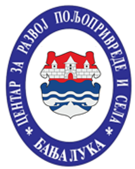 ЦЕНТАР ЗА РАЗВОЈ  ПОЉОПРИВРЕДЕ И  СЕЛАБАЊА ЛУКАЦЕНТАР ЗА РАЗВОЈ  ПОЉОПРИВРЕДЕ И  СЕЛАБАЊА ЛУКА.Р.бр.                             ПОНУЂАЧЦијена  у КМ без ПДВ-а1.„РЕПРОМ“ д.о.о. Модрича59.360,002.„INTER-COM“ d.о.о. Зеница59.875,003.„ФИТОМАГ АБ“   д.о.о.  Лакташи   59.980,00